SÚMULA DA 010ª REUNIÃO DA COMISSÃO DE ATHIS-CAU/RJDATA:21 de novembro de 2022, segunda-feiraHORÁRIO:16h29 às 17h30LOCAL:Reunião Remota, realizada por meio de videoconferência Reunião Remota, realizada por meio de videoconferência Reunião Remota, realizada por meio de videoconferência PARTICIPANTESLeslie Loreto Mora Gonzalez --------------PARTICIPANTESMauri Vieira da SilvaPRESENTEPRESENTEPARTICIPANTESEmmily Leandro CastroPRESENTEPRESENTEPARTICIPANTESSofia EderPRESENTEPRESENTEPARTICIPANTESPablo Esteban Vergara Cerda --------------PARTICIPANTESRenata Cristina do N AntãoSecretária Geral de MesaSecretária Geral de Mesa      Verificação de quórum e informes      Verificação de quórum e informes      Verificação de quórum e informes      Verificação de quórum e informesPresençasVerificado o quórum para início da reunião às 16h50, com os conselheiros acima nominados. A pauta foi:Cartilha de ATHISFórum de ATHISVerificado o quórum para início da reunião às 16h50, com os conselheiros acima nominados. A pauta foi:Cartilha de ATHISFórum de ATHISVerificado o quórum para início da reunião às 16h50, com os conselheiros acima nominados. A pauta foi:Cartilha de ATHISFórum de ATHISCartilha de ATHISCartilha de ATHISCartilha de ATHISCartilha de ATHISAs presentes falaram sobre a importância de fechar o Termo de Referência da cartilha para não perder o valor reservado no orçamento. O TR foi aberto e escrito coletivamente na reunião.Encaminhamento: Todos irão revisar o documento elaborado para que a assessora Renata possa encaminhar internamente.Links documentos:- formalização de demanda:https://docs.google.com/document/d/1DEmCq2ibTK8ZwGmnkKq9R4HfALyg2-5uWPyI9fc-oCA/edit?usp=sharing - termo de referência: https://docs.google.com/document/d/10-opUgkqQdUoJYI7GKVW4jZ9uiqDGqOWhhzIzHFqTww/edit?usp=sharing As presentes falaram sobre a importância de fechar o Termo de Referência da cartilha para não perder o valor reservado no orçamento. O TR foi aberto e escrito coletivamente na reunião.Encaminhamento: Todos irão revisar o documento elaborado para que a assessora Renata possa encaminhar internamente.Links documentos:- formalização de demanda:https://docs.google.com/document/d/1DEmCq2ibTK8ZwGmnkKq9R4HfALyg2-5uWPyI9fc-oCA/edit?usp=sharing - termo de referência: https://docs.google.com/document/d/10-opUgkqQdUoJYI7GKVW4jZ9uiqDGqOWhhzIzHFqTww/edit?usp=sharing As presentes falaram sobre a importância de fechar o Termo de Referência da cartilha para não perder o valor reservado no orçamento. O TR foi aberto e escrito coletivamente na reunião.Encaminhamento: Todos irão revisar o documento elaborado para que a assessora Renata possa encaminhar internamente.Links documentos:- formalização de demanda:https://docs.google.com/document/d/1DEmCq2ibTK8ZwGmnkKq9R4HfALyg2-5uWPyI9fc-oCA/edit?usp=sharing - termo de referência: https://docs.google.com/document/d/10-opUgkqQdUoJYI7GKVW4jZ9uiqDGqOWhhzIzHFqTww/edit?usp=sharing As presentes falaram sobre a importância de fechar o Termo de Referência da cartilha para não perder o valor reservado no orçamento. O TR foi aberto e escrito coletivamente na reunião.Encaminhamento: Todos irão revisar o documento elaborado para que a assessora Renata possa encaminhar internamente.Links documentos:- formalização de demanda:https://docs.google.com/document/d/1DEmCq2ibTK8ZwGmnkKq9R4HfALyg2-5uWPyI9fc-oCA/edit?usp=sharing - termo de referência: https://docs.google.com/document/d/10-opUgkqQdUoJYI7GKVW4jZ9uiqDGqOWhhzIzHFqTww/edit?usp=sharing Fórum de ATHISFórum de ATHISFórum de ATHISFórum de ATHISA coordenadora Emmily falou sobre a demanda do Presidente do CAU/RJ de que a Comissão de CATHIS ative os membros e entidades pertencentes ao Fórum de ATHIS. A intenção de reativar o grupo se baseia na reformulação do ministério das Cidades e na possibilidade de que novos editais e programas de moradia sejam lançados em 2023.A coordenadora Emmily falou sobre a demanda do Presidente do CAU/RJ de que a Comissão de CATHIS ative os membros e entidades pertencentes ao Fórum de ATHIS. A intenção de reativar o grupo se baseia na reformulação do ministério das Cidades e na possibilidade de que novos editais e programas de moradia sejam lançados em 2023.A coordenadora Emmily falou sobre a demanda do Presidente do CAU/RJ de que a Comissão de CATHIS ative os membros e entidades pertencentes ao Fórum de ATHIS. A intenção de reativar o grupo se baseia na reformulação do ministério das Cidades e na possibilidade de que novos editais e programas de moradia sejam lançados em 2023.A coordenadora Emmily falou sobre a demanda do Presidente do CAU/RJ de que a Comissão de CATHIS ative os membros e entidades pertencentes ao Fórum de ATHIS. A intenção de reativar o grupo se baseia na reformulação do ministério das Cidades e na possibilidade de que novos editais e programas de moradia sejam lançados em 2023.Verificação de quórum – encerramento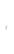 Verificação de quórum – encerramentoVerificação de quórum – encerramentoVerificação de quórum – encerramentoPresençasA reunião foi encerrada às 17h30 com os(as) participantes acima nominados(as). A reunião foi encerrada às 17h30 com os(as) participantes acima nominados(as). A reunião foi encerrada às 17h30 com os(as) participantes acima nominados(as). Emmily Leandro Castro Coordenadora de ATHIS -CAU/RJ